Publicado en Madrid el 22/12/2021 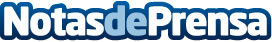 Abiertas las inscripciones para las olimpiadas de tecnología de NTT DATA FOUNDATIONEl objetivo de esta primera edición es fomentar el interés por la programación, desarrollar competencias en tecnología y contribuir a la reducción de la brecha digital desde edades tempranas. Se trata de una competición por categorías en formato online y gratuito en la que podrán participar niños y adolescentes de entre 7 y 16 años de edadDatos de contacto:NTT DATA FOUNDATIONNota de prensa publicada en: https://www.notasdeprensa.es/abiertas-las-inscripciones-para-las-olimpiadas Categorias: Nacional Programación E-Commerce Software Ocio para niños Innovación Tecnológica http://www.notasdeprensa.es